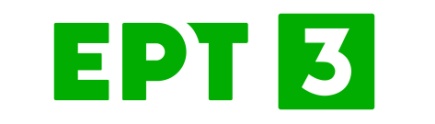 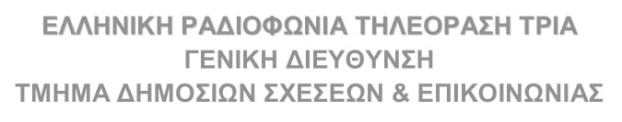 ΤΡΟΠΟΠΟΙΗΣΗ ΠΡΟΓΡΑΜΜΑΤΟΣΚυριακή 16/10/22………………………………….13:00  |  ΕΙΔΗΣΕΙΣ - ΑΘΛΗΤΙΚΑ - ΚΑΙΡΟΣ13:30 | ΗΡΑΚΛΕΙΑ, Η ΑΛΛΗ ΠΟΜΠΗΙΑ [E] [THE OTHER POMPEII: LIFE AND DEATH IN HERCULANEUM]14:30 | ΣΠΟΡ ΙΣΤΟΡΙΕΣ "ΣΤΑΥΡΟΣ ΣΑΡΑΦΗΣ" - ΕΚΤΑΚΤΗ ΕΚΠΟΜΠΗ ΑΦΙΕΡΩΜΑ (ΑΡΧΕΙΟ)Έκτακτη εκπομπή αφιέρωμα στον Σταύρο Σαράφη, τον "Καίσαρα" των Ελληνικών γηπέδων.Παρουσίαση: Δημήτρης ΧατζηγεωργίουΣκηνοθεσία: Δημήτρης Ζιώζιος15:30 |  ΜΝΗΜΕΣ ΓΗΠΕΔΩΝ16:00 | BASKET LEAGUE (Z)Το πρωτάθλημα της Basket League είναι στην ΕΡΤ. Οι σημαντικότεροι αγώνες των 12 ομάδων, ρεπορτάζ, συνεντεύξεις κι όλη η αγωνιστική δράση μέσα κι έξω από το παρκέ σε απευθείας μετάδοση από την ΕΡΤ3. Πάρτε τώρα θέση στις κερκίδες για το τζάμπολ της κάθε αναμέτρησης... ΠΑΝΑΘΗΝΑΪΚΟΣ - ΛΑΥΡΙΟ MEGABOLT   2Η ΑΓΩΝΙΣΤΙΚΗ…………………………..(ΜΕΤΑΔΟΣΗ ΕΚΤΑΚΤΗΣ ΕΚΠΟΜΠΗΣ- ΑΦΙΕΡΩΜΑ ΣΤΙΣ 14:30.  Η ΕΚΠΟΜΠΗ «Η ΙΣΤΟΡΙΑ ΤΩΝ ΕΛΛΗΝΙΚΩΝ ΣΙΔΗΡΟΔΡΟΜΩΝ» ΔΕΝ ΘΑ ΜΕΤΑΔΟΘΕΙ ΣΤΙΣ 15:00 - ΟΙ ΜΕΤΑΜΕΣΟΝΥΧΤΙΕΣ ΜΕΤΑΔΟΣΕΙΣ ΜΕΝΟΥΝ ΩΣ ΕΧΟΥΝ)